О признании утратившими силу некоторых постановлений администрации Ейскоукрепленского сельского поселения Щербиновского района В соответствии с Уголовным кодексом Российской Федерации, Уголовно-исполнительным кодексом Российской Федерации, Федеральным законом                         от 6 октября 2003 года № 131-ФЗ «Об общих принципах организации местного самоуправления в Российской Федерации»  п о с т а н о в л я ю:1. Признать утратившими силу постановления администрации Ейскоукрепленского сельского поселения Щербиновского района:- от 1 октября 2013 года № 42 «Об определении перечня мест для отбывания уголовного наказания в виде обязательных работ на территории Ейскоукрепленского сельского поселения Щербиновского района»;- от 7 декабря 2015 года № 113 «О внесении изменений в постановление администрации Ейскоукрепленского сельского поселения Щербиновского района от 1 октября 2013 года № 42 «Об определении перечня мест для отбывания уголовного наказания в виде обязательных работ на территории Ейскоукрепленского сельского поселения Щербиновского района»;- от 28 июня 2013 года № 23 «Об определении перечня мест для отбывания наказания осужденными к исправительным работам на территории Ейскоукрепленского сельского поселения Щербиновского района»;- от 11 ноября 2016 года № 107 «О внесении изменений в постановление администрации Ейскоукрепленского сельского поселения Щербиновского района от 28 июня 2013 года № 23 «Об определении перечня мест для отбывания наказания осужденными к исправительным работам на территории Ейскоукрепленского сельского поселения Щербиновского района».2. Разместить настоящее постановление на официальном сайте администрации Ейскоукрепленского сельского поселения Щербиновского района.3. Опубликовать настоящее постановление в периодическом печатном издании «Информационный бюллетень администрации Ейскоукрепленского сельского поселения Щербиновского района».4. Контроль за исполнением настоящего постановления оставляю за собой.5. Постановление вступает в силу на следующий день после его официального опубликования.Исполняющий полномочия главыЕйскоукрепленского сельского поселения Щербиновского района                                                                          Е.В. Анченко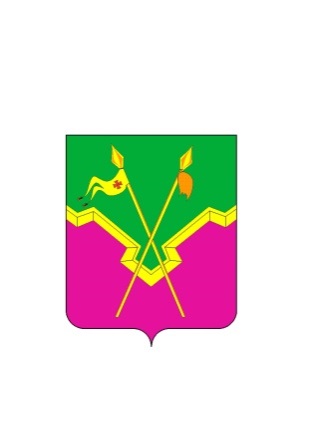 АДМИНИСТРАЦИЯЕЙСКОУКРЕПЛЕНСКОГО СЕЛЬСКОГО ПОСЕЛЕНИЯЩЕРБИНОВСКОГО РАЙОНАПОСТАНОВЛЕНИЕАДМИНИСТРАЦИЯЕЙСКОУКРЕПЛЕНСКОГО СЕЛЬСКОГО ПОСЕЛЕНИЯЩЕРБИНОВСКОГО РАЙОНАПОСТАНОВЛЕНИЕот 20.10.2021                                                 № 71село Ейское Укреплениесело Ейское Укрепление